THIẾT KẾ MINH HOẠ 2Bài 1: CÔNG BẰNG & QUYỀN CON NGƯỜI(Dành cho học sinh lớp 3)Thời lượng học: 3 tiếtKHỞI ĐỘNGTrò chơi: Đuổi hình bắt chữLà chữ gì?KHÁM PHÁ Hoạt động 1: Đọc câu chuyện dưới đây và trả lời câu hỏi:Em đồng tình với bạn Hưng hay bạn Lan? Vì sao?Nếu em là bạn Minh trong tình huống đó, em muốn được mọi người đối xử với mình như thế? Theo em, thế nào là đối xử công bằng? Thế nào là đối xử không công bằng?Hoạt động 2: Thảo luận và trả lời câu hỏi: Tại sao cần đối xử công bằng?Dựa vào câu chuyện Bữa trưa đặc biệt, em hãy:Nêu ít nhất 2 điều tốt đẹp mà việc đối xử công bằng có thể mang lại cho ai đó và cho mọi người xung quanh.Nêu ít nhất 2 điều không hay do đối xử bất công gây nên cho ai đó và cho mọi người xung quanh.Hoạt động 3: Liên hệ và chia sẻ những việc làm thể hiện sự đối xử công bằng và không công bằng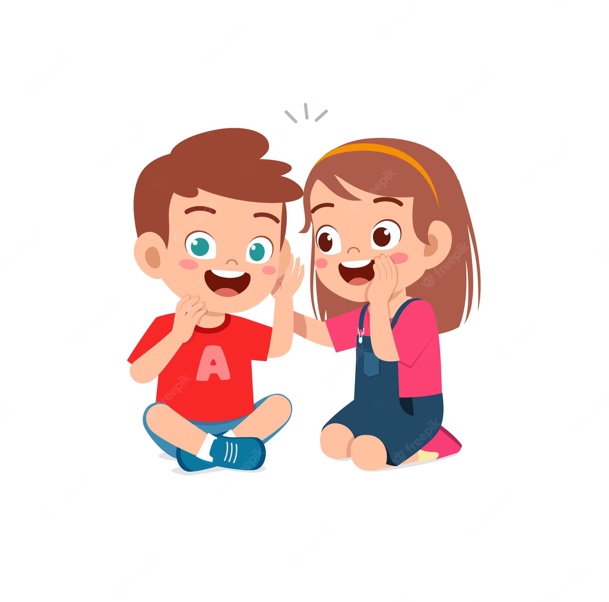 Đã bao giờ em bị đối xử không công bằng chưa? Khi ấy, em cảm thấy như thế nào?THỰC HÀNH - LUYỆN TẬP Hoạt động 1. Bày tỏ ý kiếnEm đồng tình hoặc không đồng tình với ý kiến nào dưới đây? Tại sao?Cần đối xử công bằng với cả nam lẫn nữ.Người già yếu cần được đối xử như người trẻ khoẻ khi lên trên xe bus.Các bạn có dáng người nhỏ bé vẫn có quyền tham gia vào đội bóng của lớp.Học sinh khuyết tật không có quyền được học chung với các bạn khác.Dương là anh trai của Nhật nên Dương có quyền được chọn phần thưởng to hơn so với Nhật. Hoạt động 2. Chọn từ thích hợp để điền vào chỗ trốngVẬN DỤNG – SÁNG TẠOHoạt động 1. Chia sẻ trải nghiệm và suy nghĩ của em về việc chứng kiến ai đó đã đối xử công bằng hoặc không công bằng với người khác.Hoạt động 2. Vẽ một bông hoa với mỗi cánh hoa thể hiện điều tốt đẹp mà việc đối xử công bằng có thể mang lại.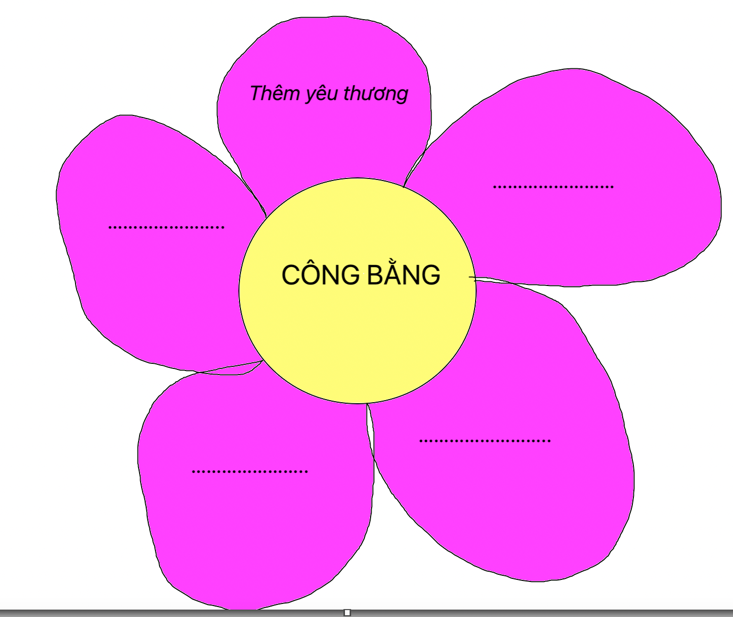 Hoạt động 3. Cùng nhau hát bài “Trái đất này là của chúng mình” Câu hỏi: Câu hát “Màu da nào cũng quý cũng thơm” muốn nói lên điều gì?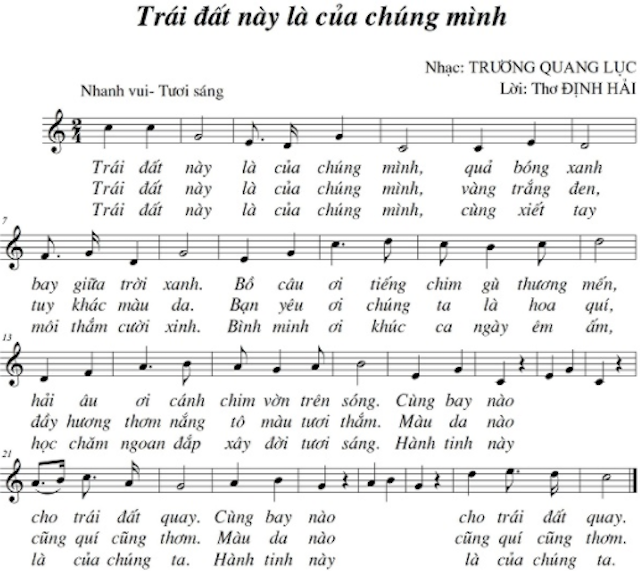 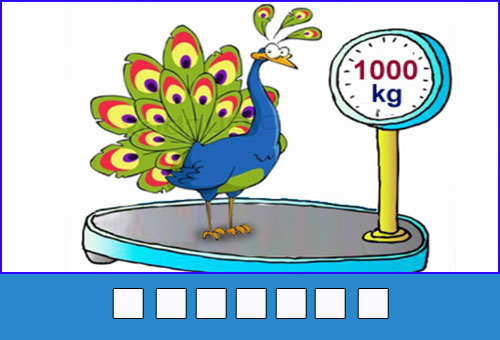 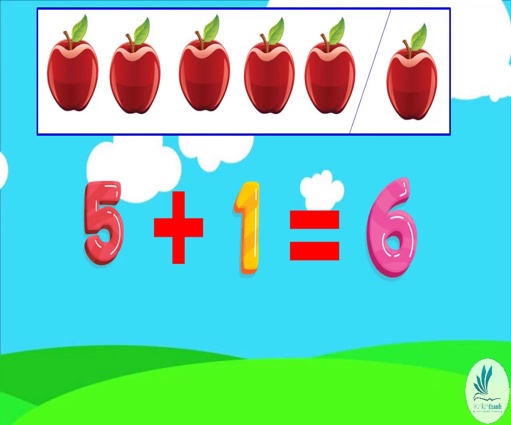 BỮA TRƯA ĐẶC BIỆT             Minh bị dị ứng tôm. Mỗi khi ăn tôm, da của cậu mẩn ngứa, nổi các vết đỏ, rất khó chịu và cậu thường cảm thấy buồn nôn sau đó. Một lần, đi tham quan khu làng chài, cô giáo đã đặt món tôm nướng truyền thống ngon nổi tiếng ở nơi đây để cho các bạn lớp Minh trải nghiệm, cùng thưởng thức. Trong khi các bạn chờ đợi món tôm, Minh được nhà hàng chuẩn bị riêng cho bữa trưa đặc biệt, khác với các bạn khác. Hưng thấy vậy, tỏ ra khó chịu. Cậu nghĩ Minh đang được ưu ái hơn các bạn và như thế là không công bằng. Hưng nghĩ Minh phải ăn tôm nướng giống như các bạn khác hoặc các bạn khác ăn món giống như Minh mới là công bằng. Bạn Lan thì lại không nghĩ như vậy. Theo Lan, việc Minh ăn bữa trưa đặc biệt trong khi cả lớp cùng ăn món tôm nướng truyền thống của làng chài là công bằng với mọi người. Hùng và Lan tranh luận mãi với nhau, chẳng ai xuôi theo ý ai cả.(Xuyến Chi)         Chúng ta nên tôn trọng sự khác biệt và đảm bảo rằng mọi người không bị đối xử …….(1)………. vì sự khác biệt. Được đối xử công bằng, bất kể một người khác biệt ra sao, là một phần ……...(2)……… của quyền con người. Quyền con người …….(3)…….. rằng mọi người đều được nhận được những thứ họ cần để có một cuộc sống an toàn và khoẻ mạnh.